ГУ «Средняя общеобразовательная специализированная школа профильной адаптации №7» города ПавлодараУчитель: Айтжанова Гульзат ЕрсаиновнаСтаж работы: 3 летКатегория: 2Предмет: История КазахстанаТема: Гунны. Великое переселение народовКласс: 6Тип урока:   комбинированный.  Школа работает по системе В.В. СковинаУрок равен 90 мин, по блокам, 1 блок 30 мин.Задачи:Обучающая: сформировать представления о исторических событиях, фактах, понятийно-категориальный аппарат, причинно-следственные закономерности и т.д.Развивающая: содействовать развитию познавательного интереса, творческих способностей, волевых качеств, памяти, совершенствовать полученные знания.Воспитывающая: воспитание интереса к предмету, сознательной дисциплины, воли и настойчивости у учащихся для достижения конечных результатов.Форма урока: изучение новой темыМетоды обучения: беседа, опрос, разноуровневые заданияДидактическое обеспечение урока: карточки, схемыУчащиеся должны знать: важнейшие периоды Казахстана; хронологические границы основных исторических периодов Казахстана; о степени изученности и новых концептуальных подходах основных исторических проблем истории Казахстана;Учащиеся должны уметь: доказывать, что история Казахстана является составной частью всемирной истории; составлять хронологические и синхронные таблицы исторических событий и фактов; характеризовать эволюцию сложения, развития этической истории казахского народа;ХОД УРОКА:    1 ОРГАНИЗАЦИОННЫЙ ЭТАП:Обеспечить нормальную внешнюю обстановку на урокеПроверка подготовленности школьников к урокуОрганизация внимания учащихся2 ЭТАП АКТУАЛИЗАЦИИ  опрос домашнего задания, выход на тему, определение целей урока.Объяснение нового материала.  Первая 30-ка.План:Ранняя история гунновГосударственное устройство гунновОбъединение гуннских племенВеликое переселение народовЗначение походов гуннов.По каждому пункту дается краткая лекция учителем.3.ЭТАП САМОСТОЯТЕЛЬНОГО ПРИМЕНЕНИЯ ЗНАНИЙ:Вторая 30-ка и 15 мин. Третьей 30-ки.Аспект: Извлечение и обработка первичной информацииСтимул: Если вы выполните задания, вы узнаете о государстве гунновТекст:По сведениям китайских хроник, в III в. до н.э. гуннские племена, жившие на землях севернее Китая от Байкала до Ордоса, создали свое объединение. Гунны не только захватывали земли соседних племен и народов, но даже вторгались в пределы Китайского государства. Войну, с Китаем они вели более 300 лет. Основателем гуннского  государства является Моде шаньюй. Но в середине 1 в. до н.э. гуннское государство разделилось на южных и северных гуннов. Южные гунны потеряли свою независимость, и попали под власть династии Хань. Северные гунны чтобы сохранить независимость  во главе с Чжи - Чжи двинулись на Запад. Движение гуннов на Запад привело в движение все другие племена и народы. Это движение разноязыких племен и народов получило название Великого переселения народов. Гунны, возглавляемые царём Баламбером, подчинили большую часть остготов (они жили в низовьях Днепра) и заставили вестготов (живших в низовьях Днестра) отступить во Фракию. Затем, пройдя в 395 году через Кавказ,	опустошили восточно-римские провинции Сирию и Каппадокию (в Малой Азии). В 445 году к власти пришел Аттила. При нем государство гуннов достигло своего могущества. Во главе с Аттилой гунны покорили многие европейские страны. Во время его правления у гуннов сложился военно-демократический строй. Аттила перешёл от тактики кавалерии к осаде городов и к 447 году взял 60 городов и укреплённых пунктов на Балканах. В 452 г. гунны вторглись в Италию, и подошли к Риму. Походы гуннов во главе с Аттилой способствовали освобождению Европы от Римской империи и распаду рабовладельческого строя, а также открытию нового исторического периода – средневековья. В 451 году в битве Каталаунских полях в Галлии, продвижение гуннов на запад было остановлено объединённой армией римлян под началом полководца Аэция и Тулузского королевства вестготов. После смерти Аттилы в 453 году возникшими внутри империи распрями воспользовались покорённые гепиды, возглавившие восстание германских племён против гуннов. В 454 году в битве при реке Недао в Паннонии гунны были разбиты и вытеснены в Причерноморье. Гунны быстро растворились в среде других номадов, которые продолжали непрерывно прибывать с востока.Задание №1Уровень А: Прочитать текст и заполнить картографию завоевательных походов гуннов в Европе.Задание №2: Уровень В. Прочитать текст и заполнить «Генеалогическое древо» - Движение гуннских племен, согласно правилуНа «корнях» записываются  причины На «стволе» - проблемаНа «ветвях» следствия.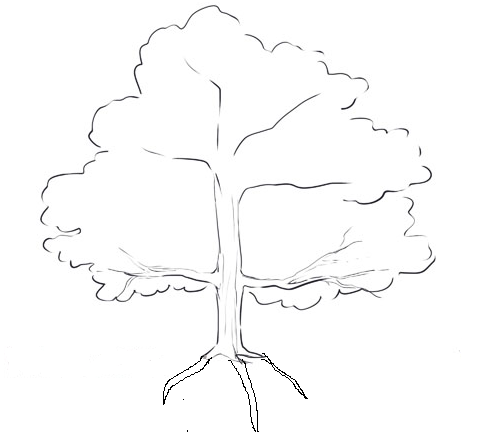 Задание № 3: Уровень С. Внимательно прочти текст. Представь, если бы ты был историком или археологом, какой вывод ты бы сделал?  На  археологических раскопках гуннского поселения ты наткнулся на эти вещи: кости барана, лошади, верблюда, серпы, зернотерки, плуги, кожаные пояса, оружие, посуду  из глины, дерева, кожи,  веретен,  золотые украшения,  остатки шелковых материалов. 4. ЭТАП КОНТРОЛЯ И САМОКОНТРОЛЯ: 5 мин.(Работы учащихся собираются и на интерактивной доске выводится ответы на разно уровневые задания, чтобы учащиеся смогли понять насколько правильно они выполняли его).5.ЭТАП ИНФОРМАЦИИ О ДОМАШНЕМ ЗАДАНИИ: 5 мин.1 ур. Прочитать параграф 25-27, ответить на вопросы2 ур. Подготовить сообщение «Аттила»3 ур. Написать мини эссе «Гунны и их историческое значение в мировой истории»6 ЭТАП ПОДВЕДЕНИЯ ИТОГОВ: выставление оценок. Общий вывод 3 мин.7. ЭТАП РЕФЛЕКСИИ: что закрепили? что нового узнали? Что предстоит узнать? 2мин.Модельный ответ задание № 1395 год через Кавказ,  опустошили восточно-римские провинции Сирию и Каппадокию (в Малой Азии). 447 год Аттила взял 60 городов и укреплённых пунктов на Балканах451 год  битва на Каталаунских полях в Галлии 452 г. гунны вторглись в Италию, и подошли к РимуМодельный ответ задание № 2Причины: Разделение гуннского государства на северных и южныхПотеря независимости южных гунновСохранение государства северных гуннов за счет движения на Запад во главе с Чжи-ЧжиПоследствия:Великое переселение народовСоздание могущественного государства во главе с АттилойСпособствовали уничтожению рабовладельческого строя и открыли начало нового исторического периода – средневековьяСпособствовали распаду Римской империиМодельный ответ задание № 3По материалам, найденным в ходе раскопок можно прийти к выводу, что гунны разводили все виды скота, занимались земледелием, у них был высокий уровень развития ремесел: ювелирное искусство, ткачество, кузнечное дело, резьба по дереву, среди них присутствовали знатные гунны, так как шелк был очень дорогой в то время.